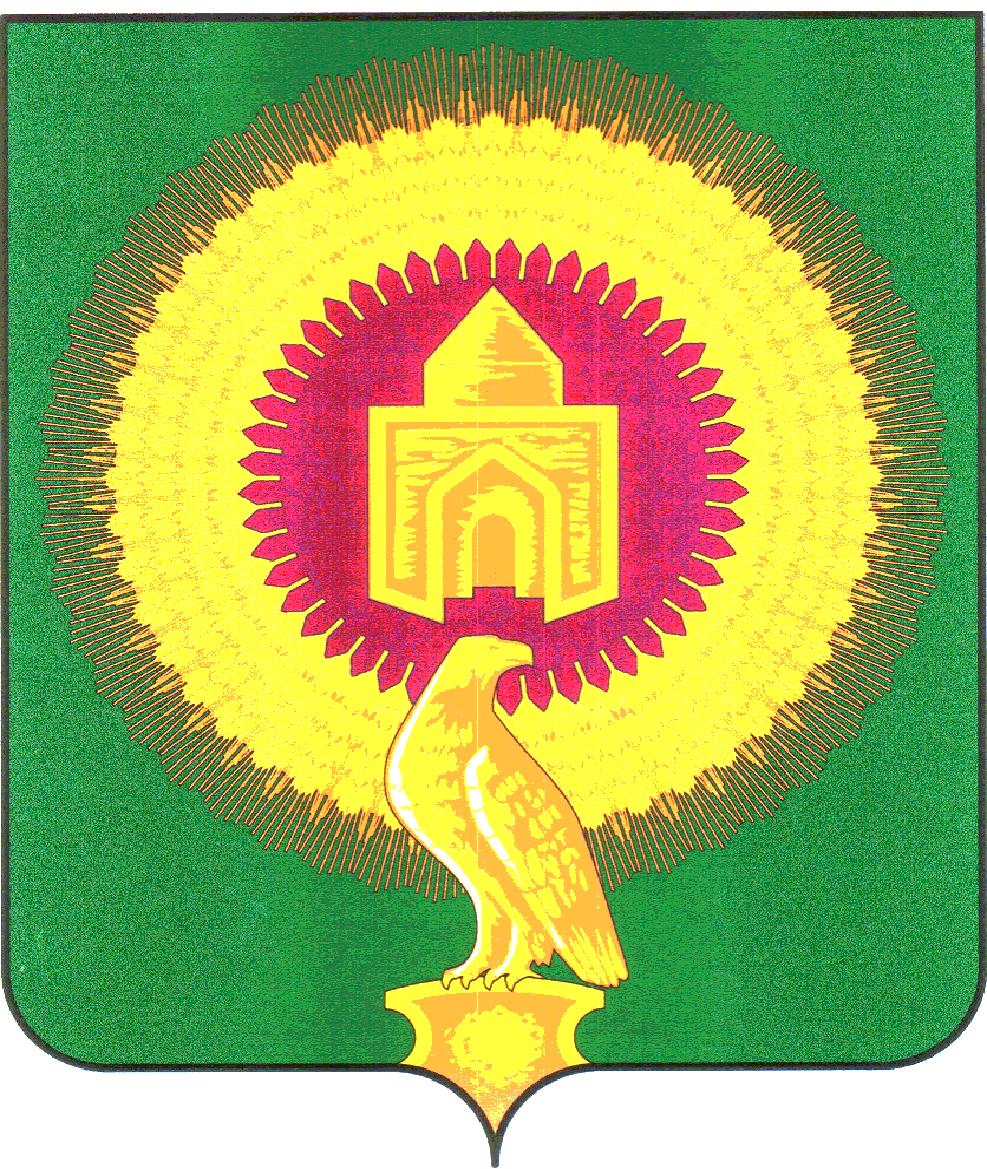 СОВЕТ ДЕПУТАТОВАЯТСКОГО СЕЛЬСКОГО ПОСЕЛЕНИЯВАРНЕНСКОГО МУНИЦИПАЛЬНОГО РАЙОНАЧЕЛЯБИНСКОЙ ОБЛАСТИРЕШЕНИЕот  28 июня  2019 года        № 9«О внесении изменений и дополнений в бюджет Аятского сельскогопоселения на 2019 год и на плановыйпериод 2020 и 2021 годов»	Совет депутатов Аятского сельского поселенияРЕШАЕТ:1. Внести в бюджет Аятского сельского поселения на 2019 год и на плановый период 2020 и 2021 годов, принятый решением Совета депутатов Аятского сельского поселения от 
11 декабря 2018 года № 28 (с изменениями от 08 апреля 2019 года № 3) следующие изменения:1) в ст.1 п.1 пп.1 слова «в сумме 6910,62 тыс. рублей» заменить  на слова «в сумме  
8465,39 тыс. рублей», в том числе безвозмездные поступления от других бюджетов бюджетной системы Российской Федерации слова «в сумме 4108,83 тыс. рублей» заменить  на слова «в сумме 5643,59 тыс. рублей»; 2) в ст.1 п.1 пп.2 слова «в сумме 7018,04 тыс. рублей» заменить  на слова «в сумме  
8572,81 тыс. рублей».- приложение 4 изложить в новой редакции (приложение № 1 к настоящему Решению);- приложение 6 изложить в новой редакции (приложение № 2 к настоящему Решению);2. Настоящее Решение вступает в силу со дня его подписания и обнародования.Глава Аятского сельского поселения                                           А.А. ЛосенковПредседатель Совета депутатов                                                   О.В. ЧеркашинаПриложение 1к  решению «О внесении изменений и дополненийв бюджет Аятского сельского поселения на 2019 год и на плановый период 2020 и 2021 годов»от 28 июня  2019 года  №  9Приложение 4к решению «О бюджете Аятского сельского поселенияна 2019 год и на плановый период 2020 и 2021 годов»от 11 декабря 2018 года №  28Распределение бюджетных ассигнований по разделам и подразделам, целевым статьям, группам видов расходов классификации расходов бюджета Аятского сельского поселения сельского поселения Варненского муниципального района за 1 полугодие 2019 годатыс. рублейПриложение 2к  решению «О внесении изменений и дополненийв бюджет Аятского сельского поселения на 2019 год и на плановый период 2020 и 2021 годов»от 28 июня 2019 года  № 9Приложение 6к решению «О бюджете Аятского сельского поселенияна 2019 год и на плановый период 2020 и 2021 годов»от 11 декабря 2018 года №  28Ведомственная структура расходов бюджета Аятского сельского поселения Варненского муниципального района за 1 полугодие 2019 годатыс. рублейНаименование показателяКБККБККБККБКСуммаНаименование показателяРазделПодразделКЦСРКВРСумма123456ВСЕГО:8 572,81ОБЩЕГОСУДАРСТВЕННЫЕ ВОПРОСЫ012 948,60Функционирование высшего должностного лица субъекта Российской Федерации и муниципального образования0102407,92Расходы общегосударственного характера01029900400000407,92Глава муниципального образования01029900420301407,92Расходы на выплаты персоналу в целях обеспечения выполнения функций государственными (муниципальными) органами, казенными учреждениями, органами управления государственными внебюджетными фондами81601029900420301100407,92Функционирование Правительства Российской Федерации, высших исполнительных органов государственной власти субъектов Российской Федерации, местных администраций01041 696,63Расходы общегосударственного характера010499004000001 686,93Центральный аппарат010499004204011 686,93Расходы на выплаты персоналу в целях обеспечения выполнения функций государственными (муниципальными) органами, казенными учреждениями, органами управления государственными внебюджетными фондами01049900420401100558,50Закупка товаров, работ и услуг для обеспечения государственных (муниципальных) нужд010499004204012001 103,80Иные межбюджетные трансферты0104990042040150024,63Уплата налога на имущество организаций, земельного и транспортного налога010499089000009,70Уплата налога на имущество организаций, земельного и транспортного налога государственными органами010499089204019,70Уплата налога на имущество организаций и земельного налога010499089204018009,06Уплата прочих налогов, сборов010499089204018000,64Обеспечение деятельности финансовых, налоговых и таможенных органов и органов финансового (финансово-бюджетного) надзора0106441,96Расходы общегосударственного характера01069900400000441,96Центральный аппарат01069900420401441,96Расходы на выплаты персоналу в целях обеспечения выполнения функций государственными (муниципальными) органами, казенными учреждениями, органами управления государственными внебюджетными фондами01069900420401100441,96Другие общегосударственные вопросы0113402,09Муниципальная программа "Эффективное использование и распоряжение муниципальным имуществом, оценка недвижимости, мероприятия по землеустройству и землепользованию на территории Варненского муниципального района Челябинской области на 2018-2020 годы"011372600000007,00Закупка товаров, работ и услуг для обеспечения государственных (муниципальных) нужд011372600000002007,00Другие мероприятия по реализации государственных функций01139900900000395,09Выполнение других обязательств государства01139900920300395,09Закупка товаров, работ и услуг для обеспечения государственных (муниципальных) нужд01139900920300200395,09НАЦИОНАЛЬНАЯ ОБОРОНА02115,80Мобилизационная и вневойсковая подготовка0203115,80Подпрограмма "Допризывная подготовка молодежи в Челябинской области"02031940000000115,80Осуществление полномочий по первичному воинскому учету на территориях, где отсутствуют военные комиссариаты02031940051180115,80Расходы на выплаты персоналу в целях обеспечения выполнения функций государственными (муниципальными) органами, казенными учреждениями, органами управления государственными внебюджетными фондами02031940051180100107,80Закупка товаров, работ и услуг для обеспечения государственных (муниципальных) нужд020319400511802008,00НАЦИОНАЛЬНАЯ БЕЗОПАСНОСТЬ И ПРАВООХРАНИТЕЛЬНАЯ ДЕЯТЕЛЬНОСТЬ03563,83Обеспечение пожарной безопасности0310563,83Муниципальная программа "Снижение рисков и смягчение последствий чрезвычайных ситуаций природного и техногенного характера в Варненском муниципальном районе Челябинской области на 2019-2020 годы"03107150000000548,23Закупка товаров, работ и услуг для обеспечения государственных (муниципальных) нужд03107150000000200548,23Другие мероприятия по реализации государственных функций0310990090000015,60Выполнение других обязательств государства0310990092030015,60Закупка товаров, работ и услуг для обеспечения государственных (муниципальных) нужд0310990092030020015,60НАЦИОНАЛЬНАЯ ЭКОНОМИКА041 022,98Дорожное хозяйство (дорожные фонды)04091 022,98Муниципальная программа "Содержание , ремонт и капитальный ремонт автомобильных дорог общего пользования Варненского муниципального района Челябинской области на 2019 год"04097170000000872,98Закупка товаров, работ и услуг для обеспечения государственных (муниципальных) нужд04097170000000200872,98Муниципальная программа "Повышение безопасности дорожного движения и создание безопасных условий для движения пешеходов в Варненском муниципальном районе Челябинской области на 2019-2020 годы"04097220000000150,00Закупка товаров, работ и услуг для обеспечения государственных (муниципальных) нужд04097220000000200150,00ЖИЛИЩНО-КОММУНАЛЬНОЕ ХОЗЯЙСТВО052 576,42Благоустройство05031 396,91Благоустройство050399060000001 396,91Уличное освещение050399060001001 151,77Закупка товаров, работ и услуг для обеспечения государственных (муниципальных) нужд05039906000100200,1 151,77Расходы на прочие мероприятия по благоустройству поселений05039906000500245,14Закупка товаров, работ и услуг для обеспечения государственных (муниципальных) нужд05039906000500200245,14Другие вопросы в области жилищно-коммунального хозяйства05051 179,51Муниципальная программа "Комплексное развитие систем коммунальной инфраструктуры Варненского муниципального района Челябинской области на 2015-2025 годы"050570800000001 179,51Подпрограмма "Комплексное развитие систем водоснабжения и водоотведения Варненского муниципального района на 2015-2020 годы050570801000001 179,51Закупка товаров, работ и услуг для обеспечения государственных (муниципальных) нужд05057080100000200845,00Закупка товаров, работ и услуг для обеспечения государственных (муниципальных) нужд05057080100001200334,51ОХРАНА ОКРУЖАЮЩЕЙ СРЕДЫ0658,50Другие вопросы в области охраны окружающей среды060558,50Муниципальная программа «Создание и содержание мест (площадок) накопления твердых коммунальных отходов на территории Варненского муниципального района Челябинской области на 2019-2021 годы»0605738000000058,50Оснащение мест (площадок) накопления твердых коммунальных отходов0605738004312058,50Закупка товаров, работ и услуг для обеспечения государственных (муниципальных) нужд0605738004312020058,50КУЛЬТУРА, КИНЕМАТОГРАФИЯ081 176,09Культура08011 176,09Учреждения культуры и мероприятия в сфере культуры и кинематографии080199044000001 169,35Обеспечение деятельности (оказание услуг) подведомственных казенных учреждений080199044099001 169,35Расходы на выплаты персоналу в целях обеспечения выполнения функций государственными (муниципальными) органами, казенными учреждениями, органами управления государственными внебюджетными фондами080199044099011001 046,89Закупка товаров, работ и услуг для обеспечения государственных (муниципальных) нужд08019904409901200122,46Уплата налога на имущество организаций, земельного и транспортного налога080199089000006,75Уплата налога на имущество организаций, земельного и транспортного налога учреждениями культуры080199089400006,75Уплата налога на имущество организаций и земельного налога080199089400008006,75СОЦИАЛЬНАЯ ПОЛИТИКА1040,59Социальное обеспечение населения100340,59Подпрограмма "Повышение качества жизни граждан пожилого возраста и иных категорий граждан"1003282000000040,59Осуществление мер социальной поддержки граждан, работающих и проживающих в сельских населенных пунктах и рабочих поселках Челябинской области1003282002838040,59Пособия, компенсации и иные социальные выплаты гражданам, кроме публичных нормативных обязательств1003282002838030040,59ФИЗИЧЕСКАЯ КУЛЬТУРА И СПОРТ1170,00Физическая культура110170,00Муниципальная программа "Развитие физической культуры и спорта в Варненском муниципальном районе Челябинской области на 2018-2020 годы"1101707000000060,00Закупка товаров, работ и услуг для обеспечения государственных (муниципальных) нужд1101707000000020060,00Другие мероприятия по реализации государственных функций1101990090000010,00Реализация государственных функций в области физической культуры и спорта1101990094870010,00Закупка товаров, работ и услуг для обеспечения государственных (муниципальных) нужд1101990094870020010,00Наименование показателяКБККБККБККБКСуммаНаименование показателяКВСРРазделПодразделКЦСРКВРСумма123456ВСЕГО:8 572,81Администрация Аятского сельского поселения8168572,81ОБЩЕГОСУДАРСТВЕННЫЕ ВОПРОСЫ816012 948,60Функционирование высшего должностного лица субъекта Российской Федерации и муниципального образования8160102407,92Расходы общегосударственного характера81601029900400000407,92Глава муниципального образования81601029900420301407,92Расходы на выплаты персоналу в целях обеспечения выполнения функций государственными (муниципальными) органами, казенными учреждениями, органами управления государственными внебюджетными фондами81681601029900420301100407,92Функционирование Правительства Российской Федерации, высших исполнительных органов государственной власти субъектов Российской Федерации, местных администраций81601041 696,63Расходы общегосударственного характера816010499004000001 686,93Центральный аппарат816010499004204011 686,93Расходы на выплаты персоналу в целях обеспечения выполнения функций государственными (муниципальными) органами, казенными учреждениями, органами управления государственными внебюджетными фондами81601049900420401100558,50Закупка товаров, работ и услуг для обеспечения государственных (муниципальных) нужд816010499004204012001 103,80Иные межбюджетные трансферты8160104990042040150024,63Уплата налога на имущество организаций, земельного и транспортного налога816010499089000009,70Уплата налога на имущество организаций, земельного и транспортного налога государственными органами816010499089204019,70Уплата налога на имущество организаций и земельного налога816010499089204018009,06Уплата прочих налогов, сборов816010499089204018000,64Обеспечение деятельности финансовых, налоговых и таможенных органов и органов финансового (финансово-бюджетного) надзора8160106441,96Расходы общегосударственного характера81601069900400000441,96Центральный аппарат81601069900420401441,96Расходы на выплаты персоналу в целях обеспечения выполнения функций государственными (муниципальными) органами, казенными учреждениями, органами управления государственными внебюджетными фондами81601069900420401100441,96Другие общегосударственные вопросы8160113402,09Муниципальная программа "Эффективное использование и распоряжение муниципальным имуществом, оценка недвижимости, мероприятия по землеустройству и землепользованию на территории Варненского муниципального района Челябинской области на 2018-2020 годы"816011372600000007,00Закупка товаров, работ и услуг для обеспечения государственных (муниципальных) нужд816011372600000002007,00Другие мероприятия по реализации государственных функций81601139900900000395,09Выполнение других обязательств государства81601139900920300395,09Закупка товаров, работ и услуг для обеспечения государственных (муниципальных) нужд81601139900920300200395,09НАЦИОНАЛЬНАЯ ОБОРОНА81602115,80Мобилизационная и вневойсковая подготовка8160203115,80Подпрограмма "Допризывная подготовка молодежи в Челябинской области"81602031940000000115,80Осуществление полномочий по первичному воинскому учету на территориях, где отсутствуют военные комиссариаты81602031940051180115,80Расходы на выплаты персоналу в целях обеспечения выполнения функций государственными (муниципальными) органами, казенными учреждениями, органами управления государственными внебюджетными фондами81602031940051180100107,80Закупка товаров, работ и услуг для обеспечения государственных (муниципальных) нужд816020319400511802008,00НАЦИОНАЛЬНАЯ БЕЗОПАСНОСТЬ И ПРАВООХРАНИТЕЛЬНАЯ ДЕЯТЕЛЬНОСТЬ81603563,83Обеспечение пожарной безопасности8160310563,83Муниципальная программа "Снижение рисков и смягчение последствий чрезвычайных ситуаций природного и техногенного характера в Варненском муниципальном районе Челябинской области на 2019-2020 годы"81603107150000000548,23Закупка товаров, работ и услуг для обеспечения государственных (муниципальных) нужд81603107150000000200548,23Другие мероприятия по реализации государственных функций8160310990090000015,60Выполнение других обязательств государства8160310990092030015,60Закупка товаров, работ и услуг для обеспечения государственных (муниципальных) нужд8160310990092030020015,60НАЦИОНАЛЬНАЯ ЭКОНОМИКА816041 022,98Дорожное хозяйство (дорожные фонды)81604091 022,98Муниципальная программа "Содержание , ремонт и капитальный ремонт автомобильных дорог общего пользования Варненского муниципального района Челябинской области на 2019 год"81604097170000000872,98Закупка товаров, работ и услуг для обеспечения государственных (муниципальных) нужд81604097170000000200872,98Муниципальная программа "Повышение безопасности дорожного движения и создание безопасных условий для движения пешеходов в Варненском муниципальном районе Челябинской области на 2019-2020 годы"81604097220000000150,00Закупка товаров, работ и услуг для обеспечения государственных (муниципальных) нужд81604097220000000200150,00ЖИЛИЩНО-КОММУНАЛЬНОЕ ХОЗЯЙСТВО816052 576,42Благоустройство81605031 396,91Благоустройство816050399060000001 396,91Уличное освещение816050399060001001 151,77Закупка товаров, работ и услуг для обеспечения государственных (муниципальных) нужд81605039906000100200,1 151,77Расходы на прочие мероприятия по благоустройству поселений81605039906000500245,14Закупка товаров, работ и услуг для обеспечения государственных (муниципальных) нужд81605039906000500200245,14Другие вопросы в области жилищно-коммунального хозяйства81605051 179,51Муниципальная программа "Комплексное развитие систем коммунальной инфраструктуры Варненского муниципального района Челябинской области на 2015-2025 годы"816050570800000001 179,51Подпрограмма "Комплексное развитие систем водоснабжения и водоотведения Варненского муниципального района на 2015-2020 годы816050570801000001 179,51Закупка товаров, работ и услуг для обеспечения государственных (муниципальных) нужд81605057080100000200845,00Закупка товаров, работ и услуг для обеспечения государственных (муниципальных) нужд81605057080100001200334,51ОХРАНА ОКРУЖАЮЩЕЙ СРЕДЫ8160658,50Другие вопросы в области охраны окружающей среды816060558,50Муниципальная программа «Создание и содержание мест (площадок) накопления твердых коммунальных отходов на территории Варненского муниципального района Челябинской области на 2019-2021 годы»8160605738000000058,50Оснащение мест (площадок) накопления твердых коммунальных отходов8160605738004312058,50Закупка товаров, работ и услуг для обеспечения государственных (муниципальных) нужд8160605738004312020058,50КУЛЬТУРА, КИНЕМАТОГРАФИЯ816081 176,09Культура81608011 176,09Учреждения культуры и мероприятия в сфере культуры и кинематографии816080199044000001 169,35Обеспечение деятельности (оказание услуг) подведомственных казенных учреждений816080199044099001 169,35Расходы на выплаты персоналу в целях обеспечения выполнения функций государственными (муниципальными) органами, казенными учреждениями, органами управления государственными внебюджетными фондами816080199044099011001 046,89Закупка товаров, работ и услуг для обеспечения государственных (муниципальных) нужд81608019904409901200122,46Уплата налога на имущество организаций, земельного и транспортного налога816080199089000006,75Уплата налога на имущество организаций, земельного и транспортного налога учреждениями культуры816080199089400006,75Уплата налога на имущество организаций и земельного налога816080199089400008006,75СОЦИАЛЬНАЯ ПОЛИТИКА8161040,59Социальное обеспечение населения816100340,59Подпрограмма "Повышение качества жизни граждан пожилого возраста и иных категорий граждан"8161003282000000040,59Осуществление мер социальной поддержки граждан, работающих и проживающих в сельских населенных пунктах и рабочих поселках Челябинской области8161003282002838040,59Пособия, компенсации и иные социальные выплаты гражданам, кроме публичных нормативных обязательств8161003282002838030040,59ФИЗИЧЕСКАЯ КУЛЬТУРА И СПОРТ8161170,00Физическая культура816110170,00Муниципальная программа "Развитие физической культуры и спорта в Варненском муниципальном районе Челябинской области на 2018-2020 годы"8161101707000000060,00Закупка товаров, работ и услуг для обеспечения государственных (муниципальных) нужд8161101707000000020060,00Другие мероприятия по реализации государственных функций8161101990090000010,00Реализация государственных функций в области физической культуры и спорта8161101990094870010,00Закупка товаров, работ и услуг для обеспечения государственных (муниципальных) нужд8161101990094870020010,00